Publicado en Barcelona el 27/11/2019 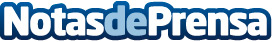 Ramells Ramoneda detalla las claves para entender el funcionamiento de las ‘Vat Quick Fixes 2020’La firma de asesores y consultores de Barcelona ofrecen pautas para la comprender las nuevas regulaciones en las operaciones intracomunitariasDatos de contacto:e-deon.netComunicación · Diseño · Marketing931929647Nota de prensa publicada en: https://www.notasdeprensa.es/ramells-ramoneda-detalla-las-claves-para Categorias: Nacional Derecho Finanzas Emprendedores Logística http://www.notasdeprensa.es